Тема недели: Планета Земля. Космос. День космонавтики Цель: сформировать элементарные представления детей о космосе; расширять представления детей о планете Земля, о Луне, космонавтах; познакомить детей с праздником «День космонавтики» и первым космонавтом Ю.А. Гагариным. Итоговое мероприятие: Выставка детских работОтветственный за проведение итогового мероприятия: Воспитатель«Загадочные планеты».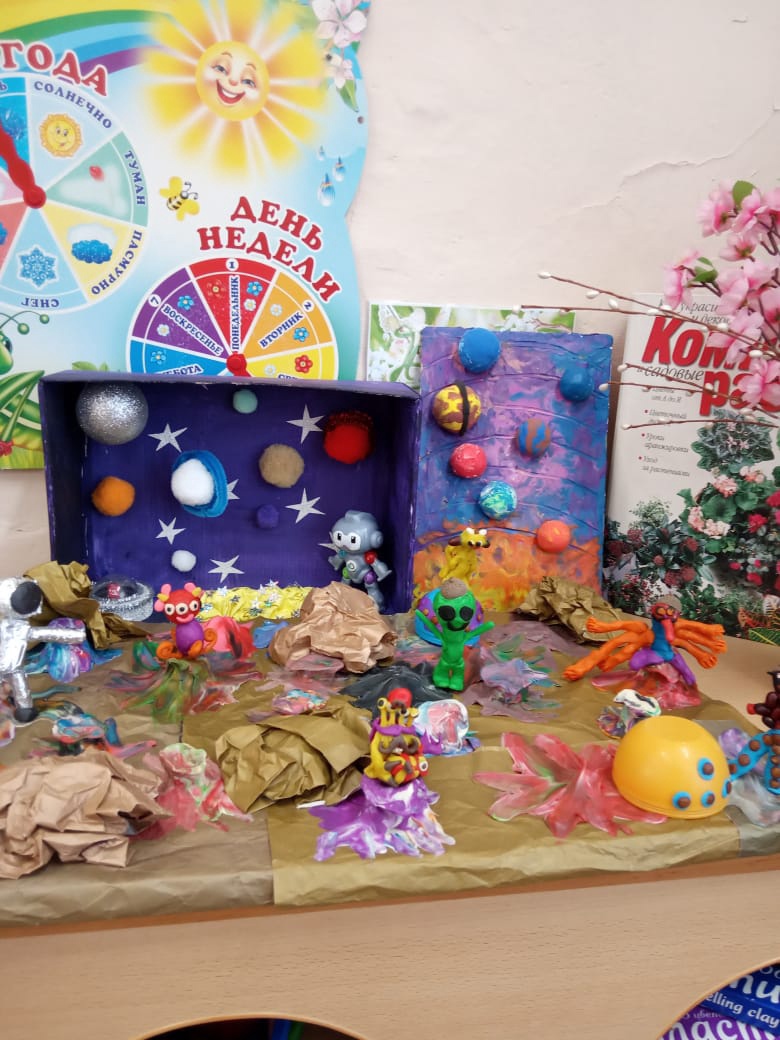 «Звездное небо».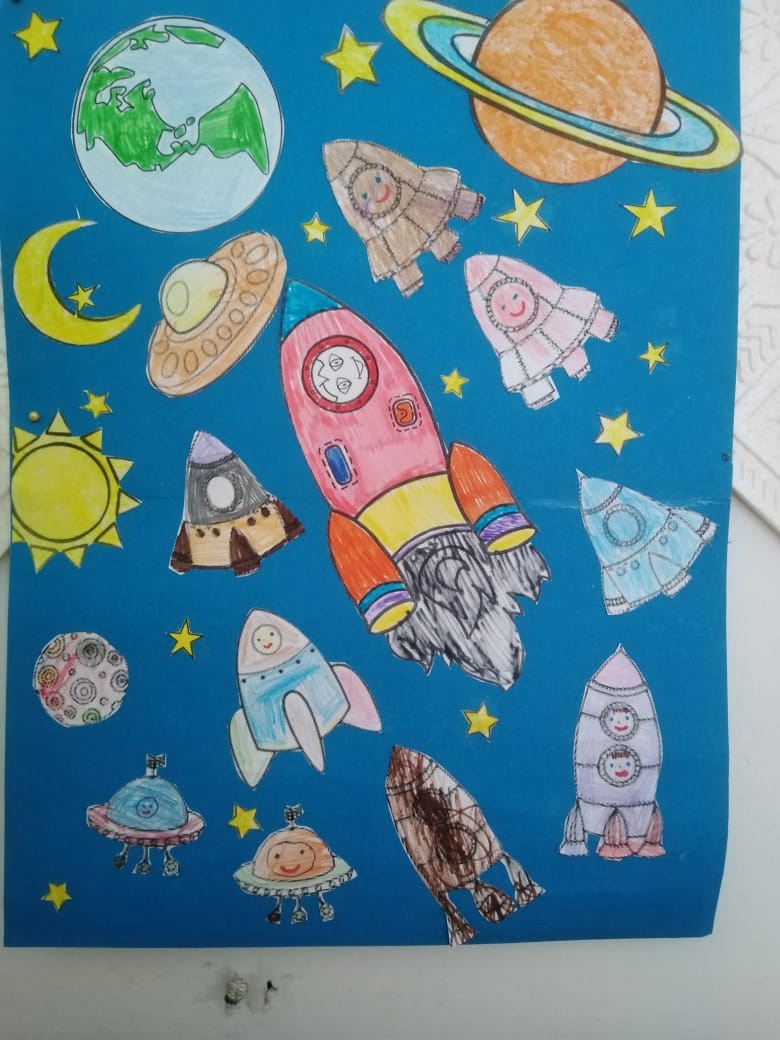 «Мы- космонавты»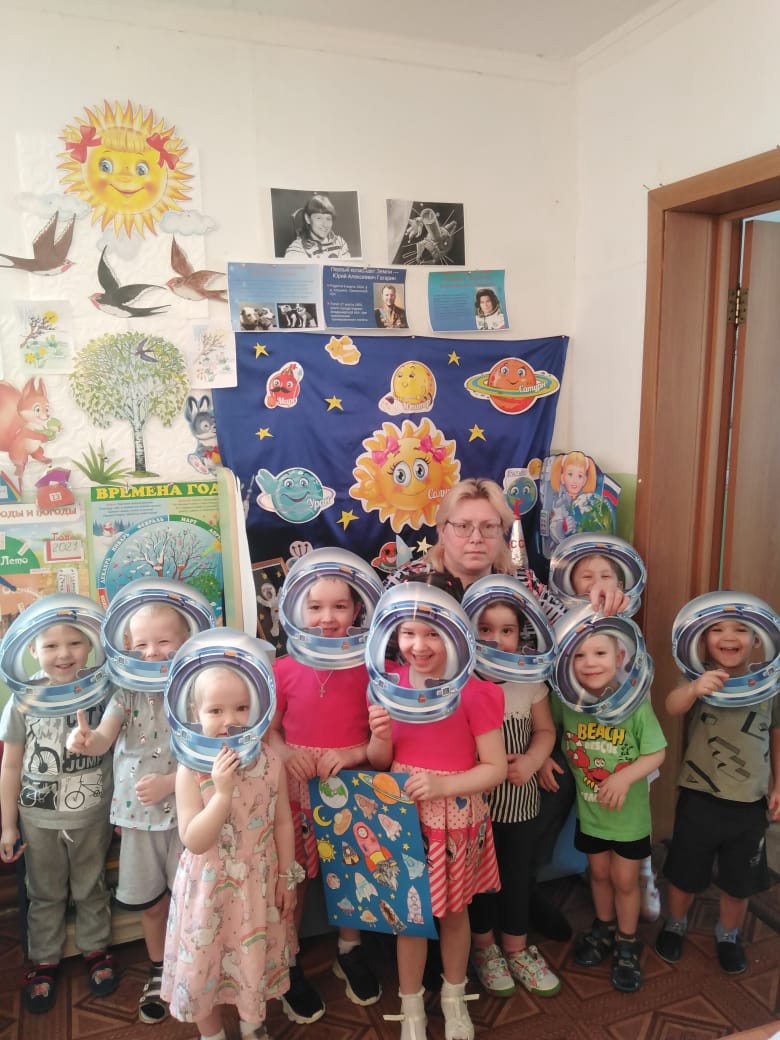 Дни неделиРежимИнтеграция образовательных областейСовместная деятельность взрослого и детей с учётом интеграции образовательных областейСовместная деятельность взрослого и детей с учётом интеграции образовательных областейСовместная деятельность взрослого и детей с учётом интеграции образовательных областейОрганизация развивающей среды для самостоятельной деятельности Взаимодействие с родителями, соц. партнёрамиП
ОНЕДЕЛЬНИКРежимИнтеграция образовательных областейГрупповаяПодгрупповаяИндивидуальная работаОбразовательная деятельность в режимных моментахОрганизация развивающей среды для самостоятельной деятельности Взаимодействие с родителями, соц. партнёрамиП
ОНЕДЕЛЬНИКУтро:Социально-коммуникативное развитие;Познавательное развитие;Речевое развитие;Художественно-эстетическое развитие;Физическое развитие. Утренняя гимнастика.Беседа с детьми «Что мы видели вечером на небе?». Цель: вызвать желание у детей поделиться впечатлениями, полученными в результате наблюдения за вечерним небом. Развивать речь, умение говорить полными предложениями; умение не перебивать собеседника; выдержкуД/и «Выложи ракету» из счетных палочек, блоки Дьенеша.Беседа «Когда ты, вдруг, чихаешь и нос не прикрываешь, микробы вылетают. Вокруг всех заражают»: познакомить с понятиями «здоровье» и «болезнь», развивать умение устанавливать связь между совершаемым действием и здоровьем окружающихСоздать условия для рассматривания иллюстраций и картин  о космосе.Приём детей в группу.Индивидуальные беседы с родителями о самочувствии детей.П
ОНЕДЕЛЬНИКНОД1. «Познавательнее развитие» (Социальный мир)2. «Физическое развитие» (Физическая культура) «Земля – какая она?» («беседы о космосе») Подвести детей к пониманию того, что наша планета –Земля имеет форму шара; познакомить с  глобусом.По плану физ. инструктора. Способствовать формированию основ здорового образа жизни, потребности заниматься физической культурой и спортом. «Земля – какая она?» («беседы о космосе») Подвести детей к пониманию того, что наша планета –Земля имеет форму шара; познакомить с  глобусом.По плану физ. инструктора. Способствовать формированию основ здорового образа жизни, потребности заниматься физической культурой и спортом. «Земля – какая она?» («беседы о космосе») Подвести детей к пониманию того, что наша планета –Земля имеет форму шара; познакомить с  глобусом.По плану физ. инструктора. Способствовать формированию основ здорового образа жизни, потребности заниматься физической культурой и спортом.ПОНЕДЕЛЬНИКПрогулка:1.Наблюдения:2.Двигательная активность. Игровая деятельность.3.Индивид. деят-ть с детьми.4.Трудовая деятельность.Наблюдение за небом. Цель: закреплять умение видеть красоту весенней природы; расширять словарный запас; воспитывать интерес к весенним наблюдениямП/И . «Кто скорее соберется». Цель: Учить детей двигаться парами, согласовывая свои движения.Дидактическая игра. «Какой воздух?» - дети рассуждают о воздухе, описывают его.  Цель – научить подбирать относительные прилагательные.   Трудовые поручения . Уборка на участке. Цель: Создать у детей радостное настроение от совместной работы, вызывать желание приносить пользу, поддерживать порядок на участке.Наблюдение за небом. Цель: закреплять умение видеть красоту весенней природы; расширять словарный запас; воспитывать интерес к весенним наблюдениямП/И . «Кто скорее соберется». Цель: Учить детей двигаться парами, согласовывая свои движения.Дидактическая игра. «Какой воздух?» - дети рассуждают о воздухе, описывают его.  Цель – научить подбирать относительные прилагательные.   Трудовые поручения . Уборка на участке. Цель: Создать у детей радостное настроение от совместной работы, вызывать желание приносить пользу, поддерживать порядок на участке.ПОНЕДЕЛЬНИКРабота перед сномРабота перед сномПальчиковая гимнастика «Самолеты» Цель: Развивать мелкую моторику рук детей, учить выполнять движения по образцу.Пальчиковая гимнастика «Самолеты» Цель: Развивать мелкую моторику рук детей, учить выполнять движения по образцу.Пальчиковая гимнастика «Самолеты» Цель: Развивать мелкую моторику рук детей, учить выполнять движения по образцу.Пальчиковая гимнастика «Самолеты» Цель: Развивать мелкую моторику рук детей, учить выполнять движения по образцу.ПОНЕДЕЛЬНИКВечер: Познавательная беседа/ досуг.Самостоятельная игровая деятельностьПостепенный подъём, гимнастика после сна. Самообслуживание «Моя прическа». Цель: Обсудить с детьми, почему очень важно содержать волосы в порядке. Прочитать сказку по желанию.Раскрашивание ракет в уголке «ИЗО»Создать условия для сюжетно-ролевой игры «Космическая подготовка». Цель: Формировать знания детей о том, что космонавты много учатся и тренируются перед каждым полетом в космос. Обогащать игровой опыт. Развивать коммуникабельность; умение общаться во время игры. Воспитывать дружеские взаимоотношения.Создать условия для сюжетно-ролевой игры «Космическая подготовка». Цель: Формировать знания детей о том, что космонавты много учатся и тренируются перед каждым полетом в космос. Обогащать игровой опыт. Развивать коммуникабельность; умение общаться во время игры. Воспитывать дружеские взаимоотношения.ПОНЕДЕЛЬНИКПрогулка:1.Наблюдения:2. Игровая деятельность.3.Индивид. деят-ть с детьми.4.Трудовая деятельностьНаблюдение за транспортом. Цель: расширять знания о транспорте. Воспитатель задает детям вопросы. Какие виды машин вы знаете? Чем легковые машины отличаются от грузовых? В чем сходство легковых и грузовых машин?Создать условия для игровой деятельности «Мы летим в космос». Дидактическая игра «Кому что нужно» Цель: Закрепить умение проводить классификацию, объединять предметы по определенному признаку; упражнять в умении называть вещи, необходимые людям определенной профессииТрудовые поручения: наведение порядка после игр. Задачи: Формировать у детей соответствующие трудовые навыки, учить действовать рационально. Поощрять желание участвовать в совместном труде, стремление к поддержанию и наведению порядкаНаблюдение за транспортом. Цель: расширять знания о транспорте. Воспитатель задает детям вопросы. Какие виды машин вы знаете? Чем легковые машины отличаются от грузовых? В чем сходство легковых и грузовых машин?Создать условия для игровой деятельности «Мы летим в космос». Дидактическая игра «Кому что нужно» Цель: Закрепить умение проводить классификацию, объединять предметы по определенному признаку; упражнять в умении называть вещи, необходимые людям определенной профессииТрудовые поручения: наведение порядка после игр. Задачи: Формировать у детей соответствующие трудовые навыки, учить действовать рационально. Поощрять желание участвовать в совместном труде, стремление к поддержанию и наведению порядкаНаблюдение за транспортом. Цель: расширять знания о транспорте. Воспитатель задает детям вопросы. Какие виды машин вы знаете? Чем легковые машины отличаются от грузовых? В чем сходство легковых и грузовых машин?Создать условия для игровой деятельности «Мы летим в космос». Дидактическая игра «Кому что нужно» Цель: Закрепить умение проводить классификацию, объединять предметы по определенному признаку; упражнять в умении называть вещи, необходимые людям определенной профессииТрудовые поручения: наведение порядка после игр. Задачи: Формировать у детей соответствующие трудовые навыки, учить действовать рационально. Поощрять желание участвовать в совместном труде, стремление к поддержанию и наведению порядкаДни неделиРежимИнтеграция образовательных областейСовместная деятельность взрослого и детей с учётом интеграции образовательных областейСовместная деятельность взрослого и детей с учётом интеграции образовательных областейСовместная деятельность взрослого и детей с учётом интеграции образовательных областейОрганизация развивающей среды для самостоятельной деятельности (центры активности)Взаимодействие с родителями, соц. партнёрамиВТОРНИКРежимИнтеграция образовательных областейГрупповаяПодгрупповаяИндивидуальная работаОбразовательная деятельность в режимных моментахОрганизация развивающей среды для самостоятельной деятельности (центры активности)Взаимодействие с родителями, соц. партнёрамиВТОРНИКУтро:Социально-коммуникативное развитие;Познавательное развитие;Речевое развитие;Художественно-эстетическое развитие;Физическое развитие. Утренняя гимнастика.Календарь природы «Весна» закрепить у детей представления о первых изменениях в неживой  и живой природе весной, развивать наблюдательность, связную речь.Пальчиковая гимнаст. «Космонавт».В небе ясном солнце светит, (поднять руки вверх пошевелить пальчиками).Космонавт летит в ракете. (сложить руки ладонями вместе, изобразить, как летит ракета). А внизу леса, поля – расстилается земля. (постучать пальчиками по столу)Дидактическая игра « Повторяй за мной-солнечные светила» Цель: Учить детей повторять слова, правильно воспроизводя темп, громкость, звучание, ударения, развивать слух и вниманиеИгровое упражнение «Научим куклу Катю правильно сидеть за столом» Цель: Учить сохранять осанку, правильное положение за столом.Предложить детям раскраски про космос Цель: Формировать умение детей самостоятельно выбирать понравившийся рисунок для раскрашивания, раскрашивать предмет, не выходя за контур.Беседа с родителями. Ответы на интересующие их вопросы. Рекомендовать родителям рассматриватьиллюстраций о космосе;ВТОРНИКНОД1. Познавательное развитие» (Математическое развитие) 2. «Художественно –эстетическое развитие» (Музыка)	«Сравнение предметов по высоте» (Закрепление) Учить классифицировать предметы по цвету; упражнять в сравнении предметов по высоте; обозначать. Словами результат сравнения «выше-ниже», «равные по высоте», закреплять умение ориентироваться в пространстве (справа-слева)По плану муз. руководителя.«Сравнение предметов по высоте» (Закрепление) Учить классифицировать предметы по цвету; упражнять в сравнении предметов по высоте; обозначать. Словами результат сравнения «выше-ниже», «равные по высоте», закреплять умение ориентироваться в пространстве (справа-слева)По плану муз. руководителя.«Сравнение предметов по высоте» (Закрепление) Учить классифицировать предметы по цвету; упражнять в сравнении предметов по высоте; обозначать. Словами результат сравнения «выше-ниже», «равные по высоте», закреплять умение ориентироваться в пространстве (справа-слева)По плану муз. руководителя.ВТОРНИКПрогулка:1.Наблюдения:2.Двигательная активность. Игровая деятельность.3.Трудовая деятельность.Наблюдение за погодой, развивать наблюдательность путем выявления новых признаков весны. Стихотворение «Апрель» К. БыковУпражнение «Прыжки на одной и двух ногах» в игровой ситуации «тренируемся к полету». развивать координацию движения, обогащать двигательный опыт.Трудовая деятельность. Уборка территории. Цель: Учить детей работать, действовать аккуратно, учить рассказывать о назначении выполняемых действий, результатах проделанной работы, используя в своей речи слова: трудимся, набираем, выносимНаблюдение за погодой, развивать наблюдательность путем выявления новых признаков весны. Стихотворение «Апрель» К. БыковУпражнение «Прыжки на одной и двух ногах» в игровой ситуации «тренируемся к полету». развивать координацию движения, обогащать двигательный опыт.Трудовая деятельность. Уборка территории. Цель: Учить детей работать, действовать аккуратно, учить рассказывать о назначении выполняемых действий, результатах проделанной работы, используя в своей речи слова: трудимся, набираем, выносимВТОРНИКРабота перед сномРабота перед сномБеседа «Почему нельзя разговаривать во время еды». Чтение - сказки Н. Носова «Живая шляпа»; Беседа «Почему нельзя разговаривать во время еды». Чтение - сказки Н. Носова «Живая шляпа»; Беседа «Почему нельзя разговаривать во время еды». Чтение - сказки Н. Носова «Живая шляпа»; ВТОРНИКВечер: Познавательная беседа.Самостоятельная игровая деятельностьПостепенный подъём, гимнастика после сна, ходьба босиком по массажному коврику.Рассказать детям о том, что первыми в космос полетели собачки Белка и Стрелка.Игры со строительным конструктором  «Строим ракету»  Цель: формировать умение детей строить ракету самостоятельно. Развивать умение детей выполнять постройку совместными усилиями; умение договариваться во время строительства. Закреплять знания о цвете и форме.  Воспитывать дружеские взаимоотношения.Сюжетная игра «Космонавты летят на ракете». Цель: Обогащать игровой опыт. Закреплять умение играть рядом не мешая друг другу. Воспитывать дружеские взаимоотношения.ВТОРНИКПрогулка:1.Наблюдения:2.Индивид. деят-ть с детьми.3.Трудовая деятельность.Наблюдение за состоянием природы. Цели: формировать представление о состоянии природы весной обогащать и активизировать словарь; вызвать радостные переживания от общения с природой.Работа по звукопроизношению «загудели самолеты «уууу», зарычали ракеты «ррррр»Воспитывать у детей стремление поддерживать чистоту и порядок на участке,  желание трудитьсяНаблюдение за состоянием природы. Цели: формировать представление о состоянии природы весной обогащать и активизировать словарь; вызвать радостные переживания от общения с природой.Работа по звукопроизношению «загудели самолеты «уууу», зарычали ракеты «ррррр»Воспитывать у детей стремление поддерживать чистоту и порядок на участке,  желание трудитьсяДни неделиРежимИнтеграция образовательных областейСовместная деятельность взрослого и детей с учётом интеграции образовательных областейСовместная деятельность взрослого и детей с учётом интеграции образовательных областейСовместная деятельность взрослого и детей с учётом интеграции образовательных областейОрганизация развивающей среды для самостоятельной деятельности (центры активности)Взаимодействие с родителями, соц. партнёрамиСРЕДАРежимИнтеграция образовательных областейГрупповаяПодгрупповаяИндивидуальная работаОбразовательная деятельность в режимных моментахОрганизация развивающей среды для самостоятельной деятельности (центры активности)Взаимодействие с родителями, соц. партнёрамиСРЕДАУтро:Социально-коммуникативное развитие;Познавательное развитие;Речевое развитие;Художественно-эстетическое развитие;Физическое развитие. Утренняя гимнастика.Цель: воспитывать интерес к физическим упражнениям.Беседа «Кто такой Юрий Гагарин» Цель: дать детям знания о первом космонавте, побывавшем в космосе.Рассматривание иллюстраций «Космонавты». Цель: закреплять знания детей о космонавтах.Пальчиковая  игра «Ракета» Развивать мелкую моторику рук детей, учить выполнять движения по образцу.Д/и «Посчитай сколько звезд» Цель: закрепить порядковый счет Ситуативный разговор «Я здоровье берегу космонавтом быть хочу»  воспитывать ценностное отношение к своему здоровье.Обеспечить условия - для самостоятельной работы детей. Мотивировать детей к совместному выполнению коллективной композиции «Звездное небо» (Аппликация)Цель: Закреплять умение детей наклеивать готовые детали на лист бумаги самостоятельно; умение работать с клеем соблюдая технику безопасности во время работы.Беседа с родителями. Ответы на интересующие их вопросы. СРЕДАНОД1. «Художественно –эстетическое развитие»(Аппликация) 2. «Физическое развитие» (Физическая культура)«Звездное небо» (Аппликация)Цель: Закреплять умение детей наклеивать готовые детали на лист бумаги самостоятельно; умение работать с клеем соблюдая технику безопасности во время работы.По плану физ. инструктора. Способствовать формированию основ здорового образа жизни, потребности заниматься физической культурой и спортом.«Звездное небо» (Аппликация)Цель: Закреплять умение детей наклеивать готовые детали на лист бумаги самостоятельно; умение работать с клеем соблюдая технику безопасности во время работы.По плану физ. инструктора. Способствовать формированию основ здорового образа жизни, потребности заниматься физической культурой и спортом.«Звездное небо» (Аппликация)Цель: Закреплять умение детей наклеивать готовые детали на лист бумаги самостоятельно; умение работать с клеем соблюдая технику безопасности во время работы.По плану физ. инструктора. Способствовать формированию основ здорового образа жизни, потребности заниматься физической культурой и спортом.СРЕДАПрогулка:Прогулка:1.Наблюдения:2.Двигательная активность. Игровая деятельность.3.Трудовая деятельность.4.Самост. деят-тьСлушание с детьми голосов птиц, наблюдение за их поведением. Обратить внимание детей на то, как птицы греются на солнце, собираются стайками, важно ходят и прыгают, вьют гнезда на деревьях. Загадать загадку: Эту птицу всякий знает: на шесте ее дворец, Червяков птенцам таскает да трещит весь день.Подвижная игра «Кот и мыши».Наведение порядка на территории. Свободная игровая деятельность под присмотром педагога.Слушание с детьми голосов птиц, наблюдение за их поведением. Обратить внимание детей на то, как птицы греются на солнце, собираются стайками, важно ходят и прыгают, вьют гнезда на деревьях. Загадать загадку: Эту птицу всякий знает: на шесте ее дворец, Червяков птенцам таскает да трещит весь день.Подвижная игра «Кот и мыши».Наведение порядка на территории. Свободная игровая деятельность под присмотром педагога.СРЕДАРабота перед сномРабота перед сномРабота перед сномЧтение балканской сказки «как Солнце и Луна друг к другу ходили в гости»Цель: развитие интереса к художественной литературе.Чтение балканской сказки «как Солнце и Луна друг к другу ходили в гости»Цель: развитие интереса к художественной литературе.Чтение балканской сказки «как Солнце и Луна друг к другу ходили в гости»Цель: развитие интереса к художественной литературе.СРЕДАВечер: Познавательная беседа.Самостоятельная игровая деятельностьПознавательная беседа.Самостоятельная игровая деятельностьПостепенный подъём, гимнастика после сна.Трудовые поручения: убираем игрушки. Формировать у детей умение расставлять игрушки на специально отведенные места, классифицировать их по месту хранения. Побуждать оказывать помощь взрослым, воспитывать чувство гордости за свою самостоятельность.Сюжетно ролевая игра   « Полет на Луну» Цель: Учить детей самостоятельно организовывать игру, использовать в игровых действиях свои умения и опыт, развивать диалогическую речь детей.СРЕДАПрогулка:1.Наблюдения:2. Игровая деятельность.3.Трудовая деятельность.1.Наблюдения:2. Игровая деятельность.3.Трудовая деятельность.Наблюдение за солнцем. Цель: Учить детей видеть изменения, которые происходят с солнцем в течение светового дня.Игровое упражнение «Запускаем ракету в космос». Цель: Упражнять детей в подбрасывании и ловле мяча двумя руками, учить выполнять бросок с силой, развивать чувство мяча, силу, ловкость, воспитывать смелость.Трудовые поручения: наведение порядка после игр. Задачи: формировать у детей соответствующие трудовые навыки, учить действовать рационально. Поощрять желание участвовать в совместном труде, стремление к поддержанию и наведению порядкаНаблюдение за солнцем. Цель: Учить детей видеть изменения, которые происходят с солнцем в течение светового дня.Игровое упражнение «Запускаем ракету в космос». Цель: Упражнять детей в подбрасывании и ловле мяча двумя руками, учить выполнять бросок с силой, развивать чувство мяча, силу, ловкость, воспитывать смелость.Трудовые поручения: наведение порядка после игр. Задачи: формировать у детей соответствующие трудовые навыки, учить действовать рационально. Поощрять желание участвовать в совместном труде, стремление к поддержанию и наведению порядкаДни неделиРежимИнтеграция образовательных областейСовместная деятельность взрослого и детей с учётом интеграции образовательных областейСовместная деятельность взрослого и детей с учётом интеграции образовательных областейСовместная деятельность взрослого и детей с учётом интеграции образовательных областейОрганизация развивающей среды для самостоятельной деятельности (центры активности)Взаимодействие с родителями, соц. партнёрамиЧЕТВЕРГРежимИнтеграция образовательных областейГрупповаяПодгрупповаяИндивидуальная работаОбразовательная деятельность в режимных моментахОрганизация развивающей среды для самостоятельной деятельности (центры активности)Взаимодействие с родителями, соц. партнёрамиЧЕТВЕРГУтро:Социально-коммуникативное развитие;Познавательное развитие;Речевое развитие;Художественно-эстетическое развитие;Физическое развитие. Утренняя гимнастика.Продолжать знакомить детей с иллюстрациями, книгами, картинками размещенными в уголке книги. Вызвать познавательный интерес. Продолжать знакомить с понятиями «планета», Земля, звезды, космос.Пальчиковая гимнастика «Космос». Цель Развивать мелкую моторику рук детей, учить выполнять движения по образцу.И/у «Научим куклу Катю» (умение самостоятельно и правильно совершать процессы умывания, мытья рук; следить за своим внешним видом)Рассматривание иллюстраций в книгах Н.Носова «Незнайка на Луне».Предложить детям наборы-конструкторы для строительства различных построек.Беседа с родителями. Ответы на интересующие их вопросы.ЧЕТВЕРГНОД1. «Речевое развитие» (Развитие речи) 2. «Художественно –эстетическое развитие»(Музыка)«Мы- космонавты» (Свой конспект.)  Цели: формировать представление детей о космосе, профессии «космонавт», и о первом космонавте Ю. А. Гагарине; пополнять словарный запас воспитанников (космос, космонавт, скафандр, ракета, планета); развивать память, внимание, речь детей, интерес к космонавтике;воспитывать желание вести здоровый образ жизни, быть сильными, смелыми.По плану муз. Руководителя«Мы- космонавты» (Свой конспект.)  Цели: формировать представление детей о космосе, профессии «космонавт», и о первом космонавте Ю. А. Гагарине; пополнять словарный запас воспитанников (космос, космонавт, скафандр, ракета, планета); развивать память, внимание, речь детей, интерес к космонавтике;воспитывать желание вести здоровый образ жизни, быть сильными, смелыми.По плану муз. Руководителя«Мы- космонавты» (Свой конспект.)  Цели: формировать представление детей о космосе, профессии «космонавт», и о первом космонавте Ю. А. Гагарине; пополнять словарный запас воспитанников (космос, космонавт, скафандр, ракета, планета); развивать память, внимание, речь детей, интерес к космонавтике;воспитывать желание вести здоровый образ жизни, быть сильными, смелыми.По плану муз. РуководителяЧЕТВЕРГПрогулка:1.Наблюдения:2.Двигательная активность. Игровая деятельность.3.Трудовая деятельность4.Самостоятельная деятельностьНаблюдение за проталинами. Цель: закреплять умение понимать зависимость явлений в природе.Подвижная игра «Догони того,  у кого звездочка». «найди звездочку». Учить детей выполнять игровые действия. Развивать внимание, формировать умение правильно выполнять основные движения при беге.Трудовое поручение – подмети крыльцо.Самостоятельная игровая деятельность детей на участке, игры по выбору. Напомнить о дружелюбном отношении друг к другу.Наблюдение за проталинами. Цель: закреплять умение понимать зависимость явлений в природе.Подвижная игра «Догони того,  у кого звездочка». «найди звездочку». Учить детей выполнять игровые действия. Развивать внимание, формировать умение правильно выполнять основные движения при беге.Трудовое поручение – подмети крыльцо.Самостоятельная игровая деятельность детей на участке, игры по выбору. Напомнить о дружелюбном отношении друг к другу.ЧЕТВЕРГРабота перед сномРабота перед сномИгровое упражнение «Моем руки и лицо, вытираем личным полотенцем». Чтение. Рассказ Л. Обуховой «Как мальчик стал космонавтом».Игровое упражнение «Моем руки и лицо, вытираем личным полотенцем». Чтение. Рассказ Л. Обуховой «Как мальчик стал космонавтом».Игровое упражнение «Моем руки и лицо, вытираем личным полотенцем». Чтение. Рассказ Л. Обуховой «Как мальчик стал космонавтом».Игровое упражнение «Моем руки и лицо, вытираем личным полотенцем». Чтение. Рассказ Л. Обуховой «Как мальчик стал космонавтом».ЧЕТВЕРГВечер: Познавательная беседа.Самостоятельная игровая деятельностьБеседа о солнце (как источнике тепла и света, которые нужны для жизни живых организмов на Земле).  Цель: Закрепить умение участвовать в беседе, развивать кругозор, воображение, любознательность.Просмотр мультфильма «Незнайка и Пончик летят на Луну» Цель: Помочь детям запомнить и воспроизвести содержание увиденного , помочь становлению личностного отношения к произведению.Творческая мастерская. Рисуем пластилином космос.Игры с крупным строительным материалом «Дом для звездочки» продолжать знакомить детей с деталями конструктора, способами их использования. Учить выполнять различные постройки. Закреплять в речи название деталей, побуждать обыгрывать постройки, делать их устойчивыми.Сюжетно-ролевая игра «Космическое приключение»Цель: воспитывать любознательность, желание быть похожими на космонавтов.Сюжетно-ролевая игра «Космическое приключение»Цель: воспитывать любознательность, желание быть похожими на космонавтов.ЧЕТВЕРГПрогулка:1.Наблюдения:3.Индивид. деят-ть с детьми.4.Трудовая деятельность.5.Развитие основных движенийНаблюдение: одежда детей. Продолжать знакомить с изменениями, происходящими в природе, и связанными с этим изменениями в одежде  детей, учить использовать обобщающие понятия «одежда».Работа по формированию звуковой культуры речи: звукоподражание «Дождик». Учить различать скорость произнесения слов и отчетливо  произносить в разном темпе «кап-кап-кап»Трудовые поручения: сбор лопаток после прогулки. Поощрять желание участвовать в трудовой деятельности, активность, инициативу.Ходьба змейкой, прыжки вверх с места. Цель повторять и закреплять основные виды движений.Наблюдение: одежда детей. Продолжать знакомить с изменениями, происходящими в природе, и связанными с этим изменениями в одежде  детей, учить использовать обобщающие понятия «одежда».Работа по формированию звуковой культуры речи: звукоподражание «Дождик». Учить различать скорость произнесения слов и отчетливо  произносить в разном темпе «кап-кап-кап»Трудовые поручения: сбор лопаток после прогулки. Поощрять желание участвовать в трудовой деятельности, активность, инициативу.Ходьба змейкой, прыжки вверх с места. Цель повторять и закреплять основные виды движений.Наблюдение: одежда детей. Продолжать знакомить с изменениями, происходящими в природе, и связанными с этим изменениями в одежде  детей, учить использовать обобщающие понятия «одежда».Работа по формированию звуковой культуры речи: звукоподражание «Дождик». Учить различать скорость произнесения слов и отчетливо  произносить в разном темпе «кап-кап-кап»Трудовые поручения: сбор лопаток после прогулки. Поощрять желание участвовать в трудовой деятельности, активность, инициативу.Ходьба змейкой, прыжки вверх с места. Цель повторять и закреплять основные виды движений.Дни неделиРежимИнтеграция образовательных областейСовместная деятельность взрослого и детей с учётом интеграции образовательных областейСовместная деятельность взрослого и детей с учётом интеграции образовательных областейСовместная деятельность взрослого и детей с учётом интеграции образовательных областейОрганизация развивающей среды для самостоятельной деятельности (центры активности)Взаимодействие с родителями, соц. партнёрамиПЯТНИЦАРежимИнтеграция образовательных областейГрупповаяПодгрупповаяИндивидуальная работаОбразовательная деятельность в режимных моментахОрганизация развивающей среды для самостоятельной деятельности (центры активности)Взаимодействие с родителями, соц. партнёрамиПЯТНИЦАУтро:Социально-коммуникативное развитие;Познавательное развитие;Речевое развитие;Художественно-эстетическое развитие;Физическое развитие. Утренняя гимнастика.Беседа со всеми детьми о том, что делали вчера, какие планы на сегодня, пожелания детей (чем бы хотели заниматься).Музыкально-ритмичное «ходим  - летаем как ракеты». Учить детей быстро реагировать на звуковой сигнал, смену ритма, правильно выполнять действия.Графические упражнения. Нарисуй ракету по пунктирным линиям. Цель: Формировать умение проводить линии по пунктирным линиям. Развивать умение детей правильно держать карандаш; мелкую моторику рук.Ситуативная беседа о труде взрослых.  « Какие профессии нужны для того,  чтоб человек полетел в космос»Создать условия  для самостоятельной деятельности в книжном уголке. Выбрать книги для рассматривания: «О звёздах и планетах»Беседа с родителями. Ответы на интересующие их вопросы. ПЯТНИЦАНОД1. «Художественно –эстетическое развитие»(Лепка)2. «Физическое развитие» (Физическая культура«Загадочные планеты» Вызвать интерес к созданию  композиции «Загадочные планеты». Рассматривание иллюстраций планет (наглядно-дидактический материал «Космос»). Обучить детей передавать с помощью пластилина форму планет. Учить создавать красивую композицию;  развивать  у детей чувство композиции, воображение и аккуратность.По плану физ. инструктора. Способствовать формированию основ здорового образа жизни, потребности заниматься физической культурой и спортом.«Загадочные планеты» Вызвать интерес к созданию  композиции «Загадочные планеты». Рассматривание иллюстраций планет (наглядно-дидактический материал «Космос»). Обучить детей передавать с помощью пластилина форму планет. Учить создавать красивую композицию;  развивать  у детей чувство композиции, воображение и аккуратность.По плану физ. инструктора. Способствовать формированию основ здорового образа жизни, потребности заниматься физической культурой и спортом.«Загадочные планеты» Вызвать интерес к созданию  композиции «Загадочные планеты». Рассматривание иллюстраций планет (наглядно-дидактический материал «Космос»). Обучить детей передавать с помощью пластилина форму планет. Учить создавать красивую композицию;  развивать  у детей чувство композиции, воображение и аккуратность.По плану физ. инструктора. Способствовать формированию основ здорового образа жизни, потребности заниматься физической культурой и спортом.ПЯТНИЦАПрогулка:1.Наблюдения:2.Двигательная активность. Игровая деятельность.3.Индивид. деят-ть с детьми.4.Трудовая деятельность.5.Самостоятельная деятельностьНаблюдение  за деревьями. Расширять представления детей об окружающем мире, учить сравнивать возраст деревьев одного вида по толщине ствола. Экспериментальная деятельность – солнечные зайчики.Подвижная игра «Воробушки и кот»Работа по формированию звуковой культуры речи: звукоподражание «Кукушка». Учить внимательно следить за речью воспитателя четко произносить звук «у», развивать голосовой аппарат.Формирование навыков самообслуживания. Учить детей контролировать свой внешний вид, приводить в порядок верхнюю одежду после прогулки.Наблюдение  за деревьями. Расширять представления детей об окружающем мире, учить сравнивать возраст деревьев одного вида по толщине ствола. Экспериментальная деятельность – солнечные зайчики.Подвижная игра «Воробушки и кот»Работа по формированию звуковой культуры речи: звукоподражание «Кукушка». Учить внимательно следить за речью воспитателя четко произносить звук «у», развивать голосовой аппарат.Формирование навыков самообслуживания. Учить детей контролировать свой внешний вид, приводить в порядок верхнюю одежду после прогулки.ПЯТНИЦАРабота перед сномРабота перед сномЧтение. Русской народной сказки «Три медведя». Чтение. Русской народной сказки «Три медведя». Чтение. Русской народной сказки «Три медведя». Чтение. Русской народной сказки «Три медведя». ПЯТНИЦАВечер: Познавательная беседа.Самостоятельная игровая деятельностьРазгадывание загадок по теме недели. Цель: Формировать умение детей отгадывать загадки о космосе. Развивать логическое мышление, память, мышление, внимание.Рефлексивная беседа «Что мы узнали о космосе».Игры с конструктором учить сооружать коллективные постройки и обыгрывать их.Сюжетно-ролевые игры. Способствовать  развитию игр по интересам, развивать фантазию, воображение, связную речь детей.Сюжетно-ролевые игры. Способствовать  развитию игр по интересам, развивать фантазию, воображение, связную речь детей.ПЯТНИЦАПрогулка:1.Наблюдения:2. Игровая деятельность.3.Трудовая деятельность.4.Развитие основных движенийНаблюдение за птицами. Рассматривание птиц. Развивать у детей любовь к природе, бережное отношение к ней.Игра малой подвижности «Пузырь». Учить детей, стоя в круге и держась за руки, сужать и расширять круг, действовать в соответствии со смыслом произносимого   воспитателем текста, развивать способность ориентироваться в пространстве.Трудовые поручения: наведение порядка после игр. Задачи: Формировать у детей соответствующие трудовые навыки, учить действовать рационально. Поощрять желание участвовать в совместном труде, стремление к поддержанию и наведению порядкаПродолжать учить прыгать на двух ногах с продвижением вокруг обруча.Наблюдение за птицами. Рассматривание птиц. Развивать у детей любовь к природе, бережное отношение к ней.Игра малой подвижности «Пузырь». Учить детей, стоя в круге и держась за руки, сужать и расширять круг, действовать в соответствии со смыслом произносимого   воспитателем текста, развивать способность ориентироваться в пространстве.Трудовые поручения: наведение порядка после игр. Задачи: Формировать у детей соответствующие трудовые навыки, учить действовать рационально. Поощрять желание участвовать в совместном труде, стремление к поддержанию и наведению порядкаПродолжать учить прыгать на двух ногах с продвижением вокруг обруча.Наблюдение за птицами. Рассматривание птиц. Развивать у детей любовь к природе, бережное отношение к ней.Игра малой подвижности «Пузырь». Учить детей, стоя в круге и держась за руки, сужать и расширять круг, действовать в соответствии со смыслом произносимого   воспитателем текста, развивать способность ориентироваться в пространстве.Трудовые поручения: наведение порядка после игр. Задачи: Формировать у детей соответствующие трудовые навыки, учить действовать рационально. Поощрять желание участвовать в совместном труде, стремление к поддержанию и наведению порядкаПродолжать учить прыгать на двух ногах с продвижением вокруг обруча.